Programma Regionaleper la gestione del Rischio Clinico 2023 - 2025                      SSA RISCHIO CLINICO /ML                      REPORT ANNO 2023                                 AOU ALIl presente documento individua i contenuti utili al fine della predisposizione del report annuale 2023 sulle iniziative e sui risultati delle ASR relativi alla gestione del Rischio Clinico (Tempistica di realizzazione: entro il 16.02.2024)Viene altresì' allegato al presente documento file excel per incident report su Eventi AvversiSSA RISCHIO CLINICO/ML  -AOU AL ANNO 2023SSA RISCHIO CLINICO/ML  -AOU AL ANNO 2023Sezione ISezione IAzione 1. Monitoraggio sulle iniziative e sui risultati delle ASR e delle Strutture sanitarie e socio-sanitarie private accreditate relativi alla gestione del rischio clinico e la sicurezza dei pazienti.Report sulle iniziative e sui risultati relativi alla gestione del rischio clinicoAzione 1. Monitoraggio sulle iniziative e sui risultati delle ASR e delle Strutture sanitarie e socio-sanitarie private accreditate relativi alla gestione del rischio clinico e la sicurezza dei pazienti.Report sulle iniziative e sui risultati relativi alla gestione del rischio clinicoOb. 1.Raccomandazioni ministeriali e Linee di indirizzo regionali implementateL’AOU AL ha recepito tutte le RACCOMANDAZIONI MINISTERIALI emesse. La SSa Rischio clinico in collaborazione con SGQ e DMP e i diversi gruppi di lavoro ha elaborato documenti necessari alla contestualizzazione delle indicazioni fornite dalle Raccomandazioni. Si è provveduto all’implementazione delle schede di competenza su applicativo AGENAS “Monitoraggio raccomandazioni ministeriali”* Nel caso in cui l’Azienda abbia gia' provveduto all’implementazione delle schede di competenza su applicativo AGENAS “Monitoraggio raccomandazioni ministeriali”, entro i termini previsti, l’adempimento verra' verificato su detto applicativo* Nel caso in cui l’Azienda abbia gia' provveduto all’implementazione delle schede di competenza su applicativo AGENAS “Monitoraggio raccomandazioni ministeriali”, entro i termini previsti, l’adempimento verra' verificato su detto applicativoOb. 2Monitoraggio, implementazione e adeguamento buone pratiche clinico-assistenziali e raccomandazioni pubblicate su SNLG-ISSGRUPPO DI LAVORO PER REV. DVA 76 “ANOMALIE DEL COMPORTAMENTO”-REV. SCHEDA DI UTILIZZO DELLA CONTENZIONE E SCHEDA DI ASSISTENZA AL PZ CONTENUTO-REV. DVA 61 “PREVENZIONE DEGLI ERRORI IN TERAPIA CON FARMACI ANTINEOPLASTICI”- REV. DVA 64”PREVENZIONE E GESTIONE AGGRESSIONI VERSO GLI OPERATORI” -DVA 116”GESTIONE DEL PZ EMOFILICO CHE ACCEDE AL PS” -DVA 95 “PERCORSO PREOPERATORIO PER CHIRURGIA DI ELEZIONE” – GRUPPO DI LAVORO PER REVISIONE DELLA CHECK LIST DI SICUREZZA NEL BLOCCO OPERATORIO -  REV. DVA 77 “ PIANO DI RISPOSTA ALLE EMERGENZE CLINICHE E INTRAOSPEDALIERE” – REV DVA 11 PREVENZIONE CADUTE”-DVA 122 REVISIONE DOCUEMNTO TSE – DVA 127 “NUOVO REGOLAMENTO BLOCCHI OPERATORI”DVA 128 “GESTIONE DEI PAZIENTI TALASSEMICI” – DVA 60 “PROTOCOLLO PER LA PRESCRIZIONE DEI NUOVI ANTICOAGULANTI ORALI”- REVISIONE DEL DOCUMNTO “GESTIONE PERIOPERATORIA DEL PZ” -DVA 71 “GESTIONE DEL PZ CON DREPANOCITOSI: PZ IN PS-PZ AMBULATORIALE” –  GRUPPO DI LAVORO SU GESTIONE INTOSSICAZIONI -DVA 11 REVISIONE DOCUMNTO PER ACCESSI IN OSPEDALE IN EPOCA COVID” -DVA 113 “TRAPIANTO MICROBIOTA INTESTINALE-CONSENSO RICEVENTE, CONSENSO DONATORE” -REV. DVA 12 “PROFILASSI POSTESPOSISIZIONE PER HIV-HCV-HBV” -REV. DVA 118 “GESTIONE DECESSI” – DVA 134 RADIOPROTEZIONE LAVORATORI INTERNI ED ESTERNI – DOCUEMNTO A VALENZA AZIENDALE POSISIONAMENTO SNG  - REVISIONE SCHEDA P.R.I.M.A. -P.R.I.M.A. POSTOPERATORIA – SCHEDA OSTETRICA- REV. DVA 42 “PREVENZIONE MORTE MATERNA”Ob. 3.Azioni	finalizzateall’implementazione di campagne per la sicurezza del paziente-CALL FOR GOOD PRACTICE 2023 – “SICUREZZA E INGAGGIO DEL PAZIENTE” -SSA RISCHIO CLINICO – FORMAZIONE  COMUNICAZIONE  FUNDRAISING E PROCESSI AMMNISTRATIVI DAIRI COM PARTECIPAZIONE E PRESENTAZIONE DELL BUONA PRATICA IL 13 SETTEMBRE 2023-  RISCHIO CLINICO REGIONE PIEMONTE- TORINOOb. 4.Monitoraggio dello stato dell’arte nelle strutture sanitarie e socio- sanitarie private e accreditateRelazione su modalità di gestione del rischio poste in essere nei servizi erogati a livello territoriali (sistemi di incident reporting, procedura gestione cadute, presenza check list in Sala operatoria nelle U.O. Chirurgiche delle Strutture private accreditate, presenza procedure/protocolli su processo somministrazione farmaci e riconciliazione della terapia, monitoraggio criteri di gestione emergenza intraospedaliera, procedure di prevenzione e controllo delle infezioni adottate nelle strutture socio-sanitarie RSA regionali)Sezione IISezione IIAzione 2. Monitoraggio delle attività di gestione e comunicazione degli eventi avversiAzione 2. Monitoraggio delle attività di gestione e comunicazione degli eventi avversiOb.  1Incident  report su E.A. rilevatiCompilazione excel trasmesso in allegato su E.A. rilevati- e  “Relazione annuale consuntiva degli eventi avversi ex art. 2 comma 5 della legge 8 marzo 2017, n. 24”  .Ob. 2Report annuale di monitoraggio sulle azioni di miglioramento programmate ed implementate a livello aziendaleL’adempimento può essere verificato nella “Relazione annuale consuntiva degli eventi avversi ex art. 2 comma 5 della legge 8 marzo 2017, n. 24”  da trasmettere in allegato al report oppure indicando il link ove reperirla: https://www.ospedale.al.it/it/struttura-sanitaria/rischio-clinicoSezione IIISezione IIIAzione 3. Prevenzione delle cadute nelle strutture sanitarieAzione 3. Prevenzione delle cadute nelle strutture sanitarieOb. 1Report aziendale relativo al numero degli eventi in ospedale per anno e stratificato per Struttura complessaREV DVA 11  “PREVENZIONE CADUTE” LAVORO DI GRUPPO CON INCONTRI INIZIATI A MAGGIO E TERMNATI A DICEMBRE 2023.Ob. 2Procedura di gestione cadute in uso presso le strutture sanitarie e socio-sanitarieMonitoraggio qualitativo sul rispetto degli item previsti dal documento regionale e verifica compilazione “scheda rischio cadute” attraverso studio di prevalenza in almeno un reparto aziendale di Medicina Generale = SI Sezione IVSezione IVAzione 4. Progetto sicurezza in sala operatoriaAzione 4. Progetto sicurezza in sala operatoriaMonitoraggio check list presso U.O. Chirurgiche delle ASRPresenza checklist in tutte le U.O. Chirurgiche = SIMonitoraggio corretta compilazione delle checklist e tracciabilità operatori che hanno partecipato all’atto chirurgico e alla compilazione della stessa – compilazione secondo strumenti e percorso definiti con circolare prot. n. 4160 del 27.2.2015.REV. CHECKLIST DI SICUREZZA : GRUPPO DI LAVOROSezione VSezione VAzione	5.	Prevenzione	degli	errori	in	terapia	farmacologica	– Riconciliazione terapia farmacologicaAzione	5.	Prevenzione	degli	errori	in	terapia	farmacologica	– Riconciliazione terapia farmacologicaOb. 1Implementazione e atttivita' di monitoraggio dell’applicazione, a livello	locale,	della Raccomandazione 17Report monitoraggio del rispetto dei criteri di gestione del processo della terapia con specifico riferimento alla ricognizione e riconciliazione della terapia nelle fasi di transizione del paziente tra i diversi setting  con controllo CC : gruppo di lavoro con SC FARMACIA -DMPOb. 2Tracciabilita' di tutti i trattamenti rilevati nelle fasi di ricognizione e riconciliazione del paziente attraverso la presenza di una scheda cartacea o supporto informaticoPresenza scheda ricognizione/riconciliazione cartacea verbale di dimissione.Sezione VISezione VIAzione 6. Implementazione e monitoraggio Raccomandazione 14Azione 6. Implementazione e monitoraggio Raccomandazione 14Implementazione e monitoraggio della Raccomandazione per la sicurezza nella terapia oncologicaEffettuazione da parte dell’ASL degli audit - Progetto PRORA – ed aggiornamento su eventuali azioni di miglioramento EFFETTUATO IL 27/7/2023 CON SC FARMACIA E SGQ: -azione di miglioramento: introduzione di nuova procedura per i giorni festivi e  raccogliere dati dui tempi di preparazione e consegna dei farmaci nel DH Onco-Ematologico  e reparti di Ematologia e Oncologia.Sezione VIISezione VIISezione VIIAzione 7. Sviluppo cultura della valutazione e dell’accountabilityAzione 7. Sviluppo cultura della valutazione e dell’accountabilityAzione 7. Sviluppo cultura della valutazione e dell’accountabilityEventi formativi/informativi realizzati nell’anno in relazione alla tematica “Rischio clinico” (tematiche: strumenti analisi del rischio, linee guida, strumenti per la gestione sinistri RCT/O ASR, strumenti di comunicazione con i pazienti – comunicazione E.A.)Eventi formativi/informativi realizzati nell’anno in relazione alla tematica “Rischio clinico” (tematiche: strumenti analisi del rischio, linee guida, strumenti per la gestione sinistri RCT/O ASR, strumenti di comunicazione con i pazienti – comunicazione E.A.)Eventi formativi/informativi realizzati nell’anno in relazione alla tematica “Rischio clinico” (tematiche: strumenti analisi del rischio, linee guida, strumenti per la gestione sinistri RCT/O ASR, strumenti di comunicazione con i pazienti – comunicazione E.A.)Corso tematica “…GESTIONE RISCHIO CLINICO PER IL NA”…..	n. partecipanti 50Corso tematico “linee di indirizzo regionali in materia di utilizzo dei presidi di sicurezza” con 4 strutture: partecipanti 20Corso tematico “ buona tenuta della cartella clinica  N. Partecipanti 30Corso tematico “ DVA 118 decessi” N. partecipanti 30Corso tematica “…GESTIONE RISCHIO CLINICO PER IL NA”…..	n. partecipanti 50Corso tematico “linee di indirizzo regionali in materia di utilizzo dei presidi di sicurezza” con 4 strutture: partecipanti 20Corso tematico “ buona tenuta della cartella clinica  N. Partecipanti 30Corso tematico “ DVA 118 decessi” N. partecipanti 30Corso tematica “…GESTIONE RISCHIO CLINICO PER IL NA”…..	n. partecipanti 50Corso tematico “linee di indirizzo regionali in materia di utilizzo dei presidi di sicurezza” con 4 strutture: partecipanti 20Corso tematico “ buona tenuta della cartella clinica  N. Partecipanti 30Corso tematico “ DVA 118 decessi” N. partecipanti 30Metodologie/strumenti adottati per l’identificazione e l’analisi del rischio (Incident reporting, Safety Walk Around, FMEA-FMECA, Root Cause Analysis, Audit clinici).Metodologie/strumenti adottati per l’identificazione e l’analisi del rischio (Incident reporting, Safety Walk Around, FMEA-FMECA, Root Cause Analysis, Audit clinici).Metodologie/strumenti adottati per l’identificazione e l’analisi del rischio (Incident reporting, Safety Walk Around, FMEA-FMECA, Root Cause Analysis, Audit clinici).Iniziative/Risultati Audit clinici     14 AUDIT DI RISCHIO CLINICO     14 AUDIT DI RISCHIO CLINICOIniziative/Risultati RCAIniziative/Risultati SWRUGR…..     5     5COMITATI SINISTRI                              12COMITATI SINISTRI                              12COMITATI SINISTRI                              12Sezione VIIISezione VIIISezione VIIIAzione 8. SIMES – Flusso E.S.Azione 8. SIMES – Flusso E.S.Azione 8. SIMES – Flusso E.S.Adempimento debito informativo nei termini definiti dal D.M. 2009 e s.m.i. sul portale regionale - SIMESAdempimento debito informativo nei termini definiti dal D.M. 2009 e s.m.i. sul portale regionale - SIMESL’adempimento può essere verificato nella “Relazione annuale consuntiva degli eventi avversi ex art. 2 comma 5 della legge 8 marzo 2017, n. 24” https://www.ospedale.al.it/it/struttura-sanitaria/rischio-clinicoSezione XSezione XSezione XAzione 10. Violenza su operatoriAzione 10. Violenza su operatoriAzione 10. Violenza su operatoriProcedure aziendali, misure di prevenzione e protezione adottate, modalità di raccolta dati, rilevazione dati ex art. 2, commi 1 e 2, L. 113/2020Procedure aziendali, misure di prevenzione e protezione adottate, modalità di raccolta dati, rilevazione dati ex art. 2, commi 1 e 2, L. 113/2020con Deliberazione del Direttore Generale n.91 del 15/02/2023 è stato istituito il gruppo di lavoro aziendale “Aggressione e stress lavoro correlato” con il compito di valutare e gestire i rischi in parola (la sua composizione è stata aggiornata al successivo atto aziendale con Deliberazione n.398 del 15/02/2023)in data 02/02/2023 è stato sottoscritto il “Protocollo d’intesa per la prevenzione e il contrasto degli atti di violenza e delle aggressioni contro gli esercenti le professioni sanitarie nelle strutture sanitarie e nei presidi dell’Azienda Sanitaria Ospedaliera di Alessandria” conformemente a quanto previsto dall’art.7 della Legge 113/2020in data 21/03/2023 è stata adottata la revisione n.01 del Documento a Valenza Aziendale DVA 64 “Prevenzione e gestione delle aggressioni” all’interno della qualesono definite le modalità di attivazione degli strumenti operativi previsti dal Protocollo sottoscrittosono definite la procedura per la gestione degli eventi e le modalità di coinvolgimento del servizio di vigilanza internoè previsto il modulo di segnalazione degli eventi con possibilità di richiedere contestualmente l’attivazione di servizi messi a disposizioni dall’azienda al lavoratore aggredito qualicolloquio con il servizio legale aziendalesopralluogo da parte del SPPrichiedere al MC l’attivazione di uno specifico supporto psicologicorichiedere al coordinatore della struttura di attivare un focus group di servizio mediante il Servizio di psicologiacorso di formazione residenziale destinato al personale denominato “Aggressioni e stress lavoro correlato” della durata di 4 ore (dati 2023: 18 edizioni – 471 partecipanti)Le informazioni fornite dal responsabile servizio sicurezza e prevenzione.La SSa rischio Clinico non è stato inserito nel gruppo di lavoro. Sezione XISezione XISezione XIAzione 11. Pratiche contenitive – Contenzione fisicaAzione 11. Pratiche contenitive – Contenzione fisicaAzione 11. Pratiche contenitive – Contenzione fisicaEsistenza di indicazioni/procedure aziendali per la gestione delle situazioni complesseProcedura aziendale contenzione meccanicaEsistenza di indicazioni/procedure aziendali per la gestione delle situazioni complesseProcedura aziendale contenzione meccanicaREV. DVA 76  “ Anomalie del comportamento “ _revisione scheda di utilizzo della contenzione- inserimento di nuova scheda su assistenza al paziente contenuto – effettuato 4 incontri con Sc NCH -SC MEDCINA INTERNA -SC NEUROLOGIA -SC GERIATRIA -GIUGNO 2023-Monitoraggio  da parte della SSA Rischio clinico e raccolta schede. 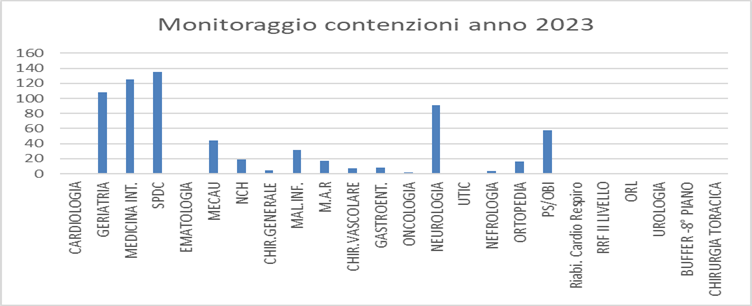 Sezione XIISezione XIISezione XIIAzione 12 – Analisi a priori del rischioAzione 12 – Analisi a priori del rischioAzione 12 – Analisi a priori del rischioAnalisi a priori processi erogazione prestazioni sanitarie a maggior rischio e implementazione azioni di miglioramentoAnalisi a priori processi erogazione prestazioni sanitarie a maggior rischio e implementazione azioni di miglioramento-ANALISI A PRIORI DEL PERCORSO DEL PAZIENTE PEDIATRICO NEL BLOCCO OPERATORIO EFFETTUATO IL 13 E 14 MARZO 2023.-Monitoraggio delle raccomandazioni sc ostetricia: percorso ultimato.-Monitoraggio raccomandazioni  PS PEDIATRICO ULTIMATO-Monitoraggio in corso del Bon effettuata analisi nel 2022 Azione 15 – Rischio infettivo e rischio clinicoAzione 15 – Rischio infettivo e rischio clinicoAzione 15 – Rischio infettivo e rischio clinicoTracciabilità delle attività di prevenzione delle infezioni ospedaliereTracciabilità delle attività di prevenzione delle infezioni ospedaliereReport aziendale documenti/procedure presenti: GRUPPO DI LAVORO SSA RISCHIO CLINICO -CIO CON REVSIONE DELLA CHECKLIST DI SICUREZZA : REVIOSNE DI TUTTA LA DOCUEMNTAZIONE E PRODUZIONE DEL DVA PERIOPERATORIO CON REVISIONE DELLA CECKLIST DI SCIUREZZA  CON EVIDENZA DEL TIMING ANTIBIOTICO PROFILASSI, TRICOTOMIA, DOCCIA E PRESA VISIONE DELLA DOCUEMNTAZIONE DEI REPARTI PER REVISIONE ED EVIDENZA IN COLLABORAZIONE CON LA DMP  SU SUPERVIONE DELLA DS.